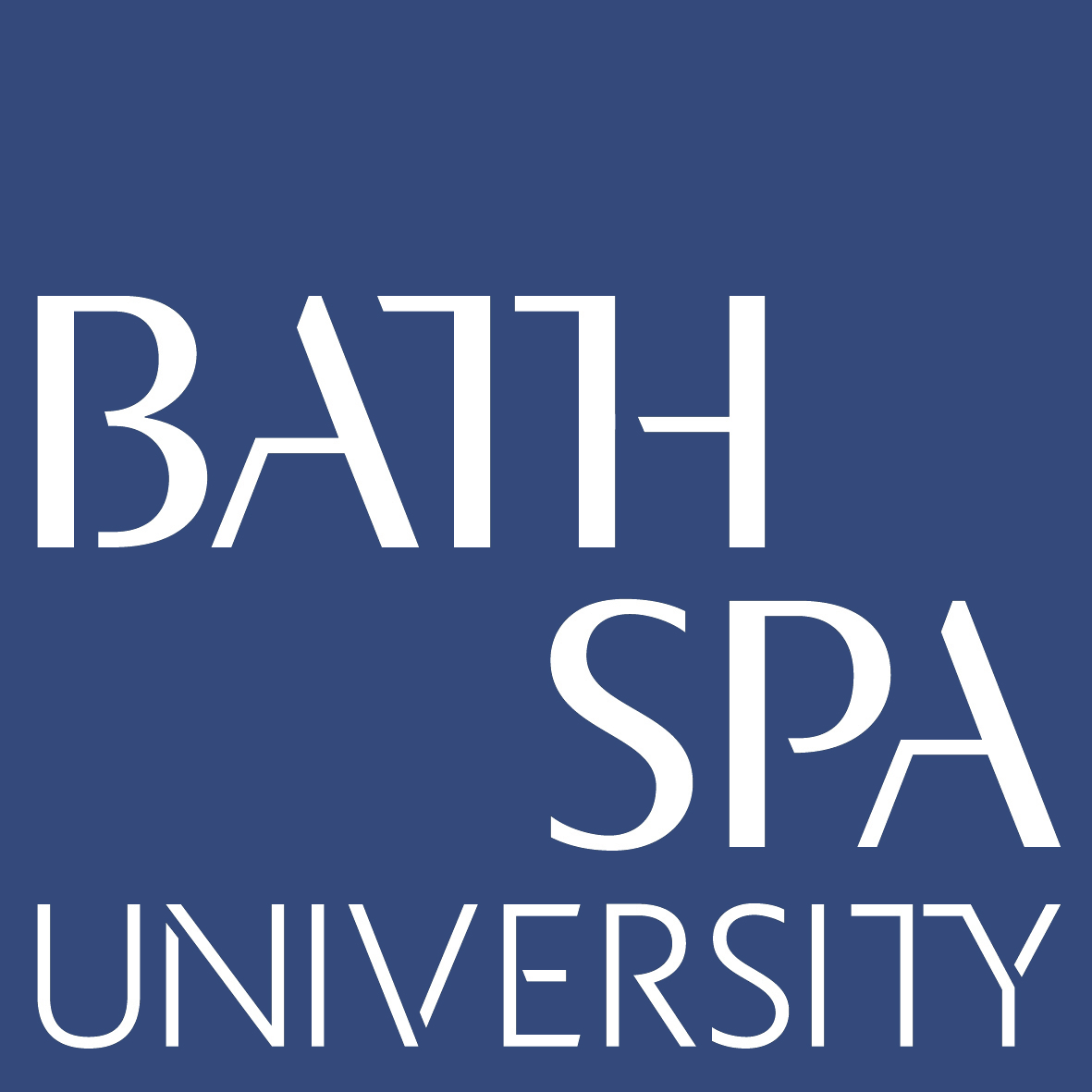 BATH SPA UNIVERSITY - CENTRAL UNDERGRADUATE ASSESSMENT BOARDS SCHEDULE 2024-25SEMESTER ONE 2024-25SEMESTER TWO 2024-25REASSESSMENT COURSEWORK DEADLINE FOR STUDENTSMARKS DEADLINE FOR TUTORSSCHOOL SUBJECT BOARDSCENTRAL ASSESSMENT BOARDOFFICIAL RESULTS PUBLICATION3 FEBRUARY 20257 MARCH 202519-21 MARCH 202526 MARCH 202531 MARCH 2025REASSESSMENT COURSEWORK DEADLINE FOR STUDENTSMARKS DEADLINE FOR TUTORSSCHOOL SUBJECT BOARDSCENTRAL ASSESSMENT BOARDOFFICIAL RESULTS PUBLICATION30 MAY 202516 JUNE 202525-27 JUNE 20252 JULY 20257 JULY 20255 AUGUST 202520 AUGUST 202527 AUGUST 20251 SEPTEMBER 2025